(Map and Photos) The project site of Cirebon Coal-fired Power Plant, West Java, Indonesia and the affected community    (Photos by FoE Japan / WALHI)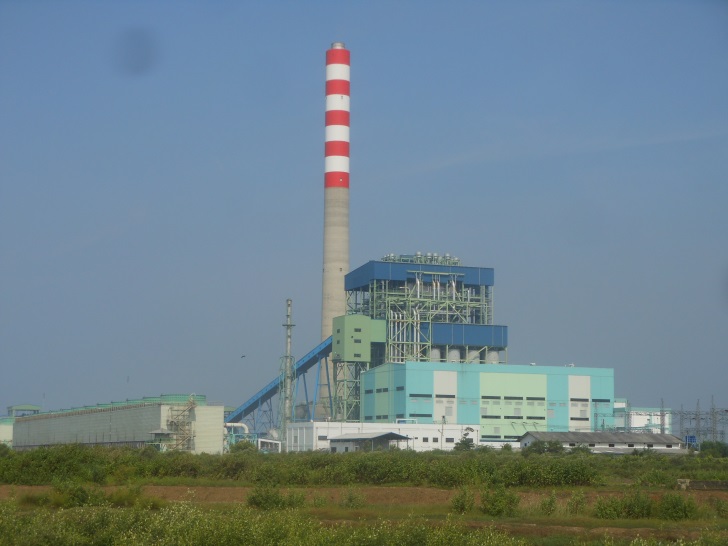 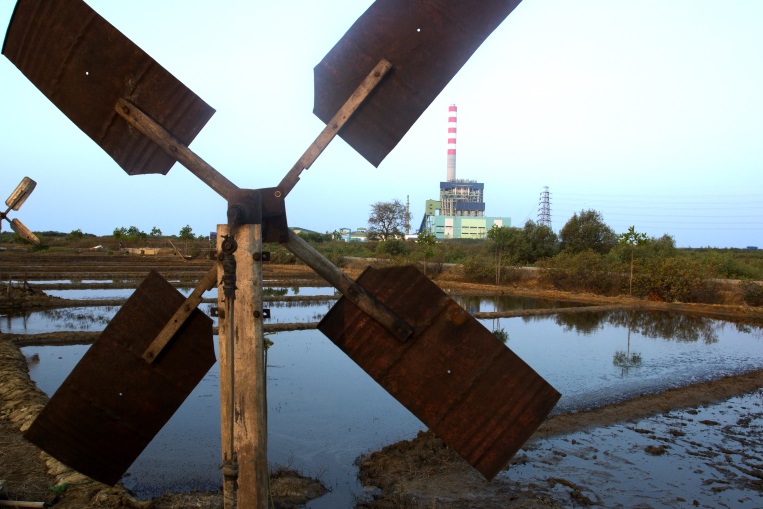 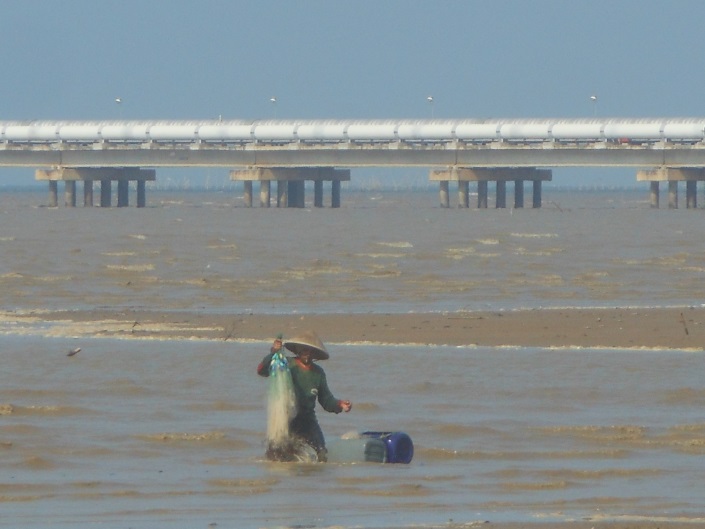 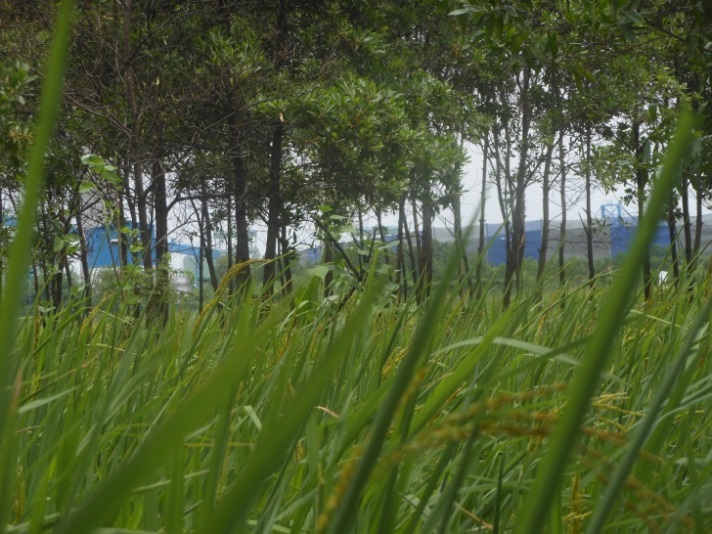 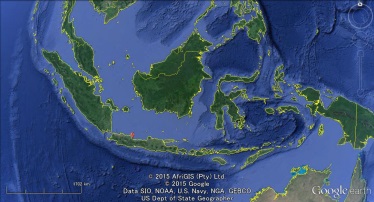 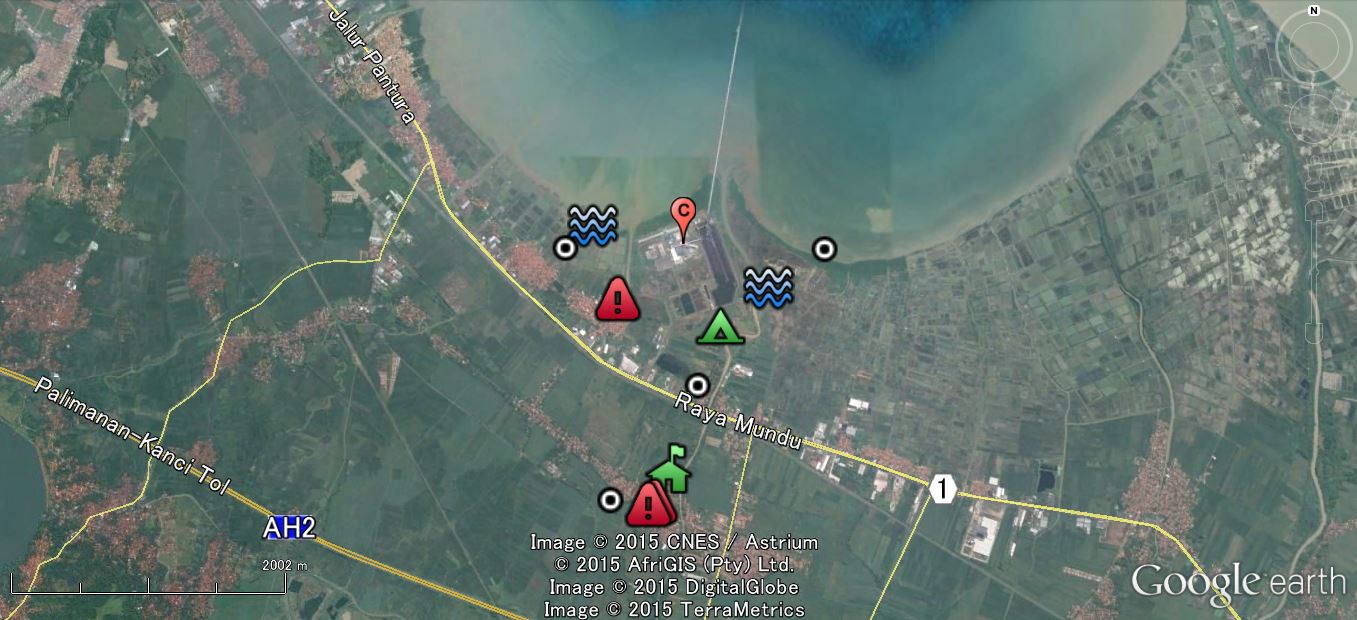 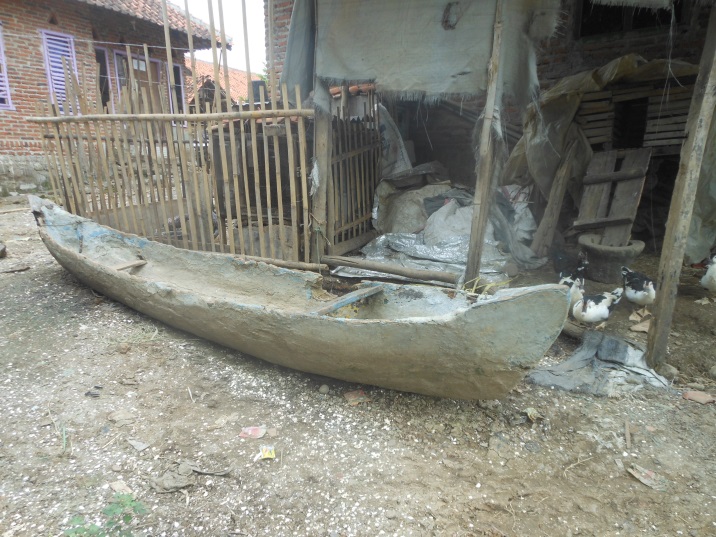 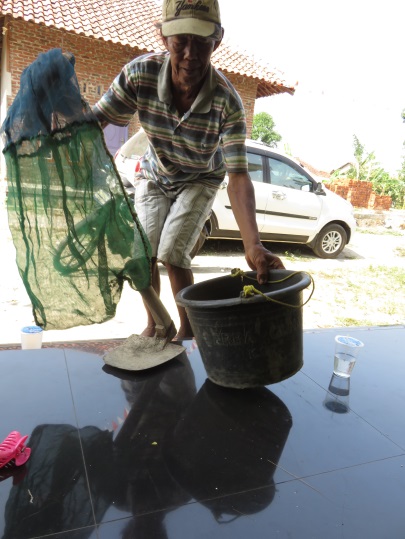 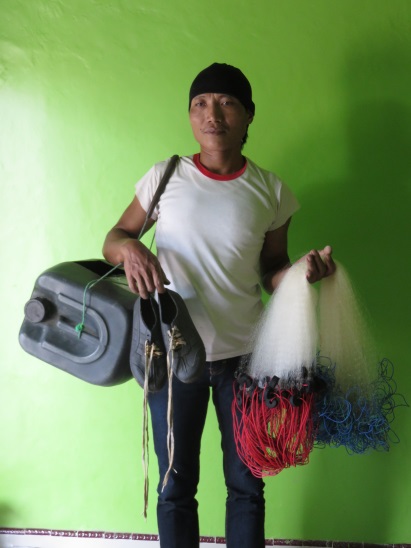 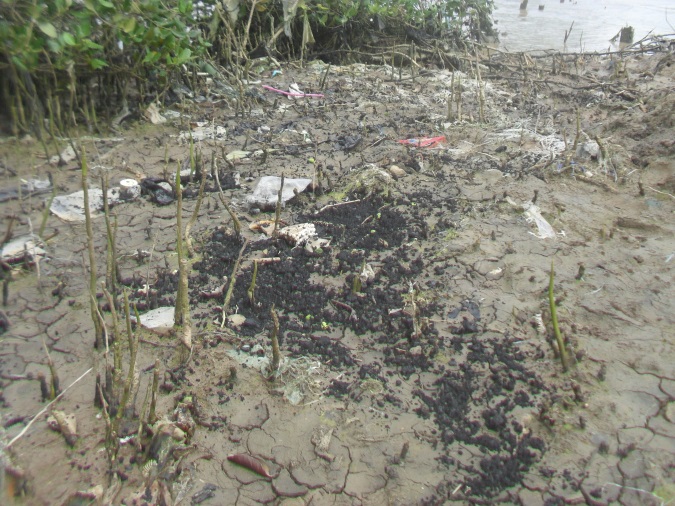 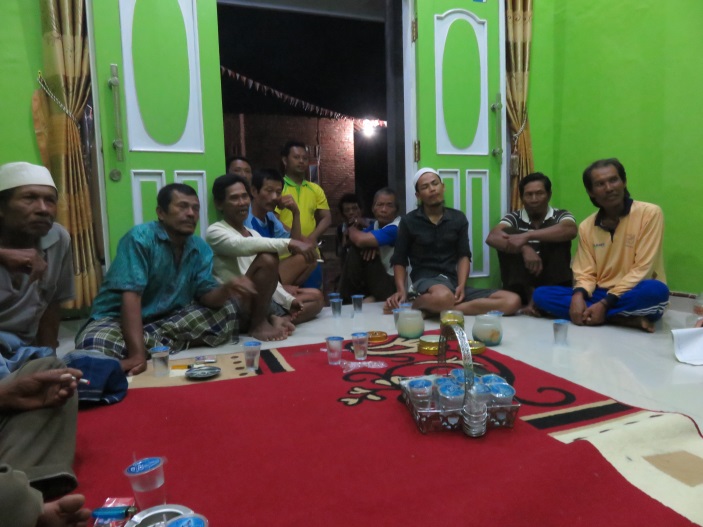 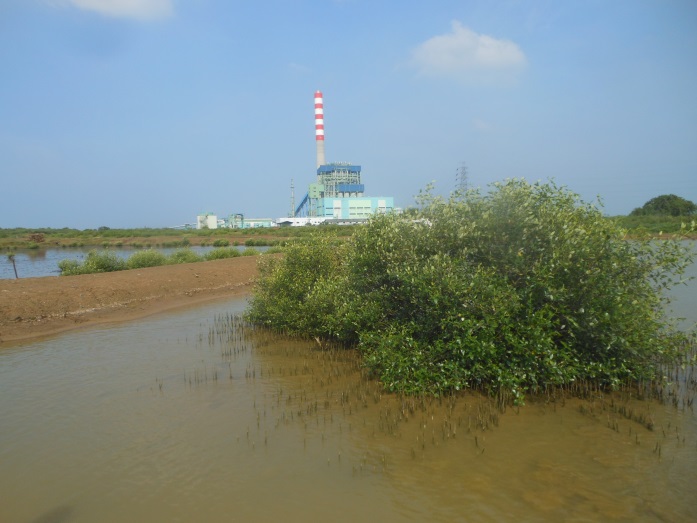 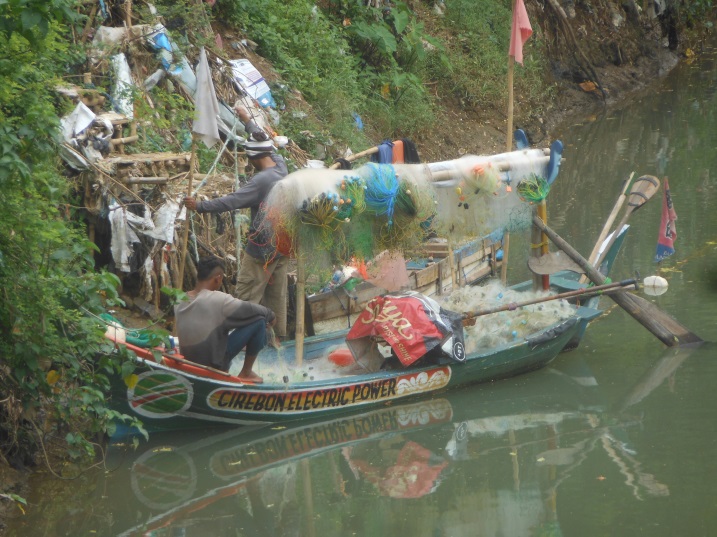 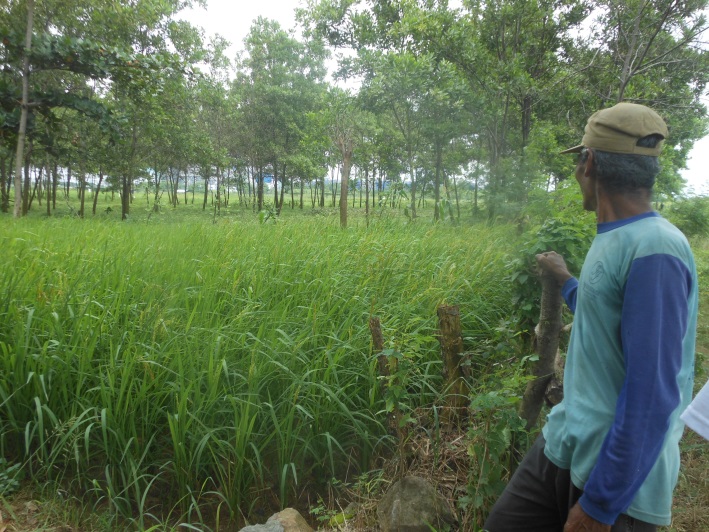 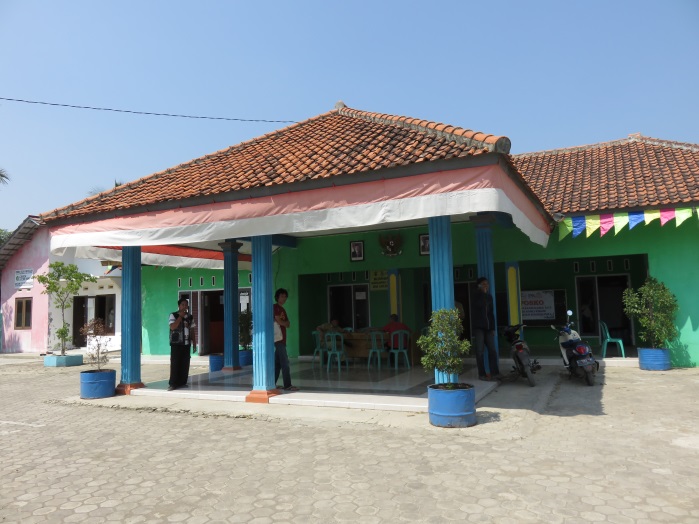 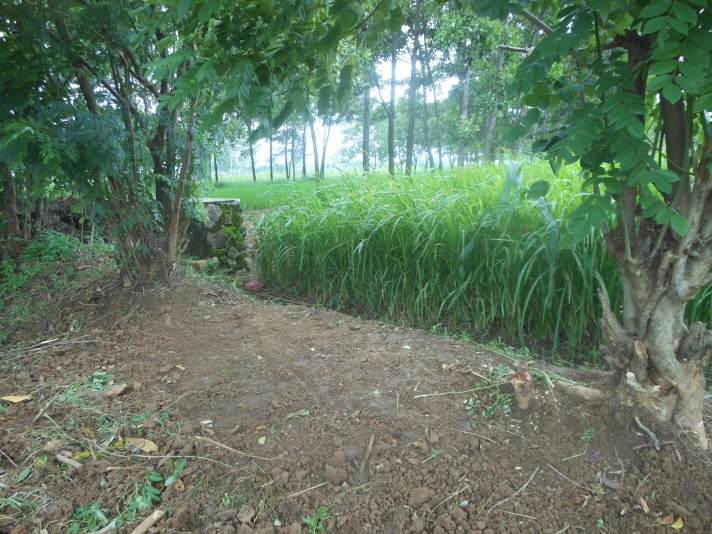 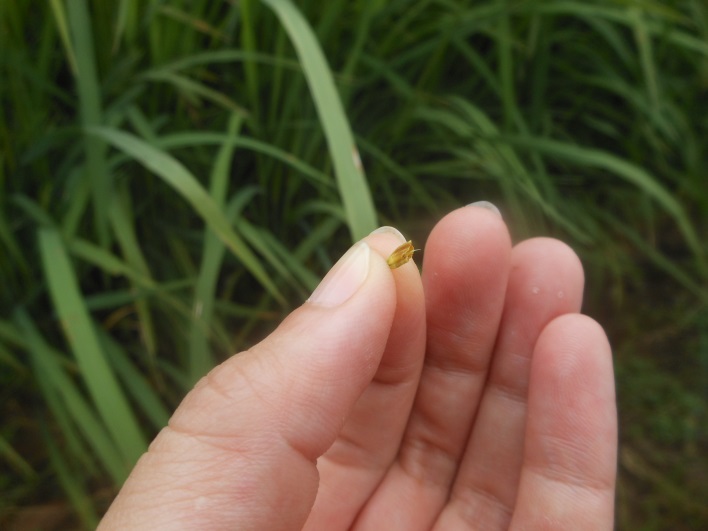 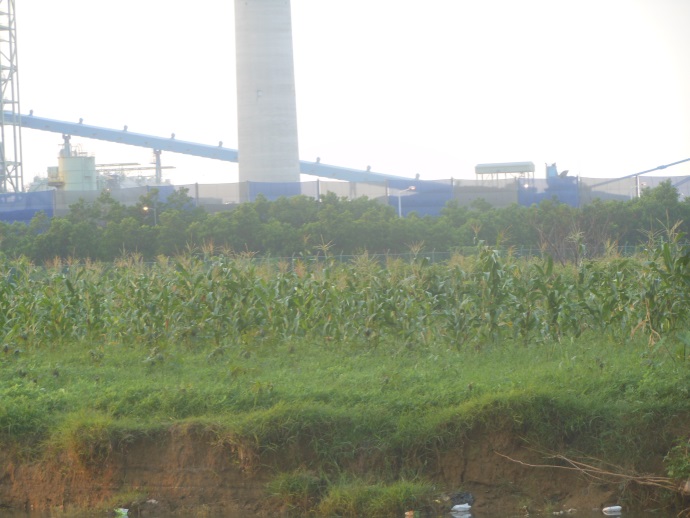 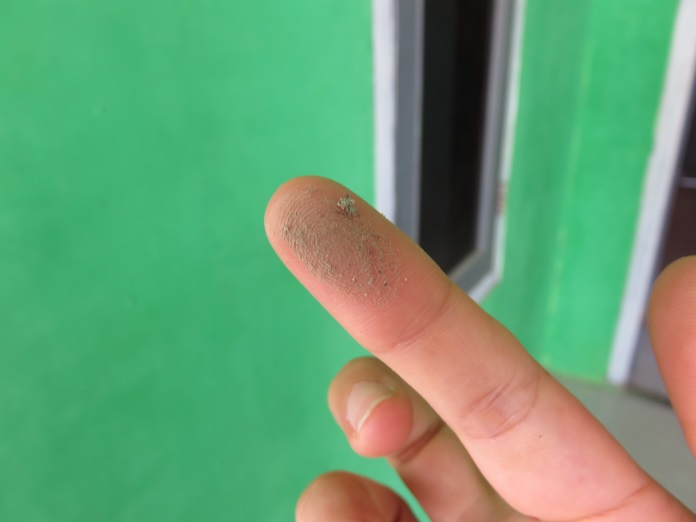 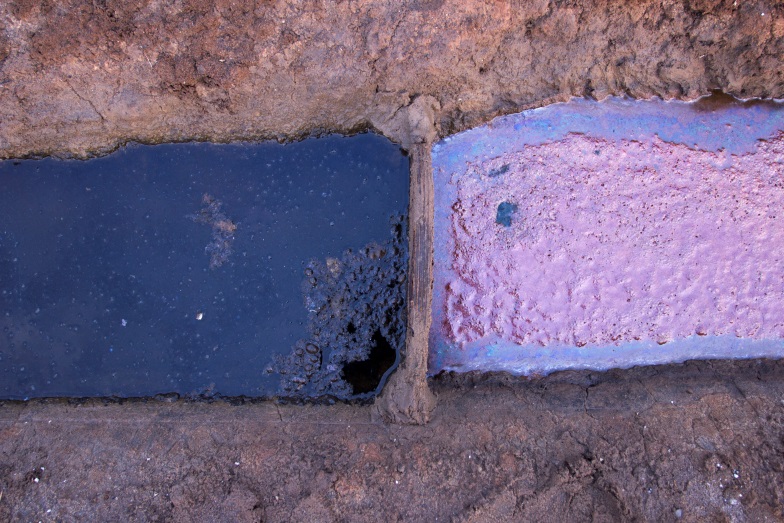 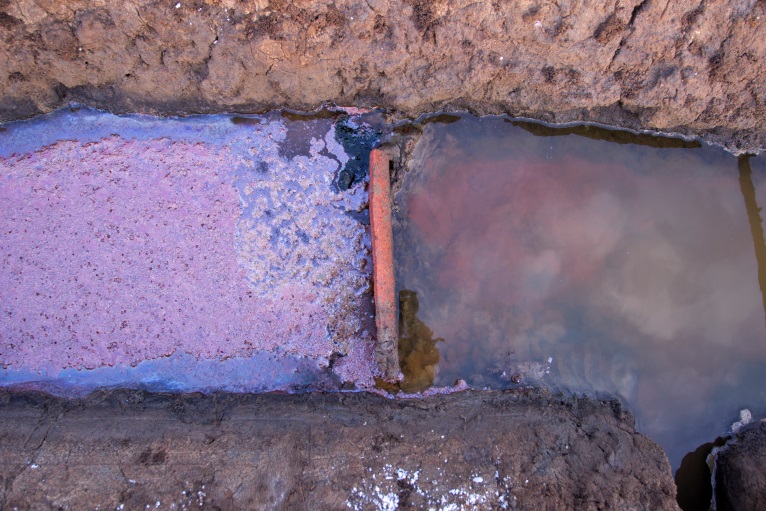 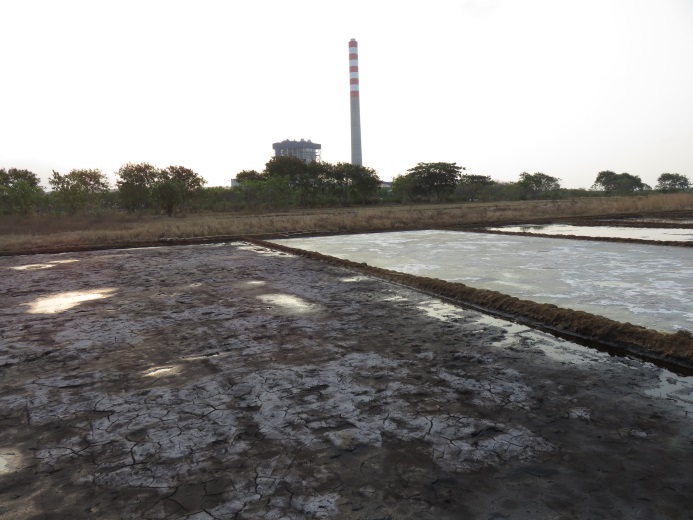 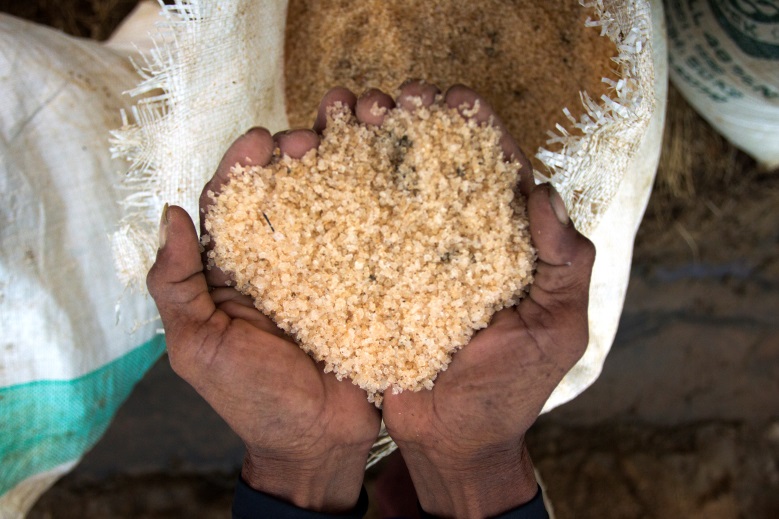 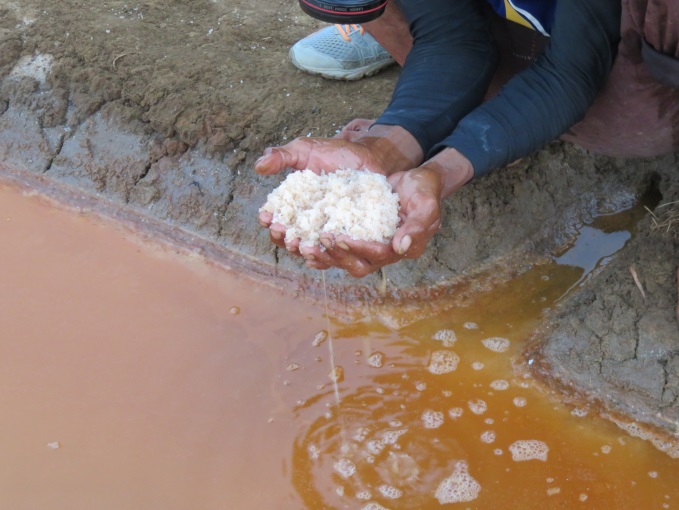 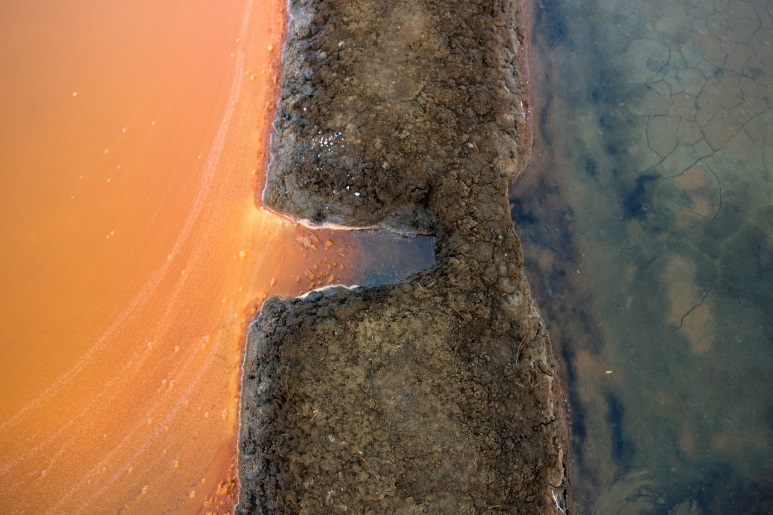 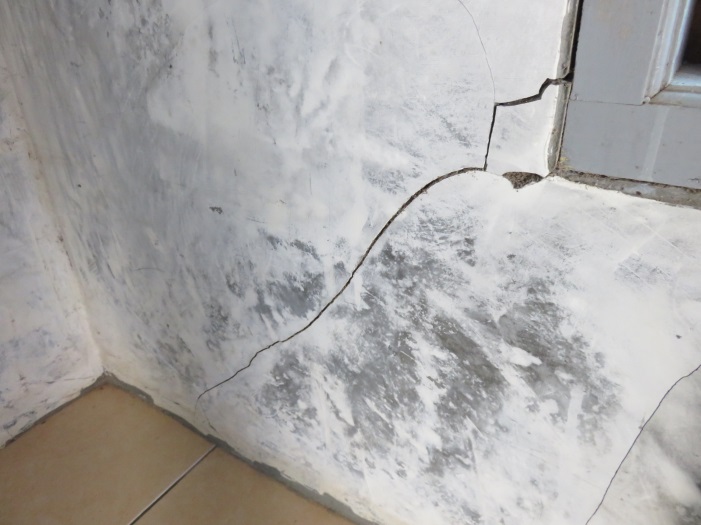 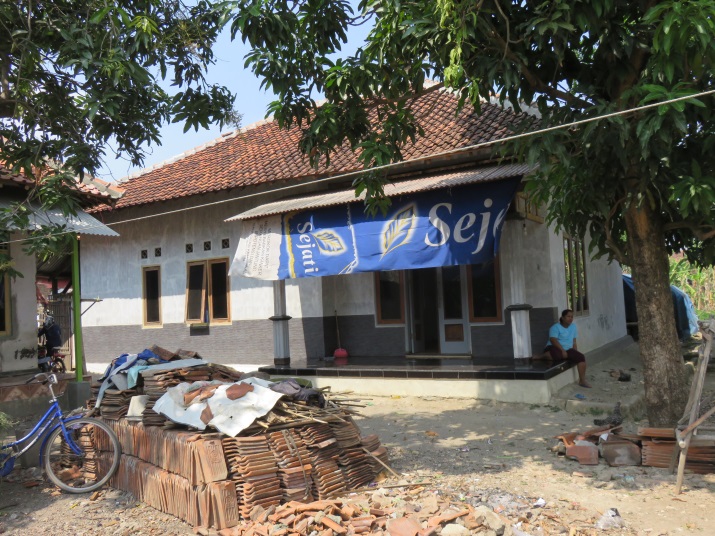 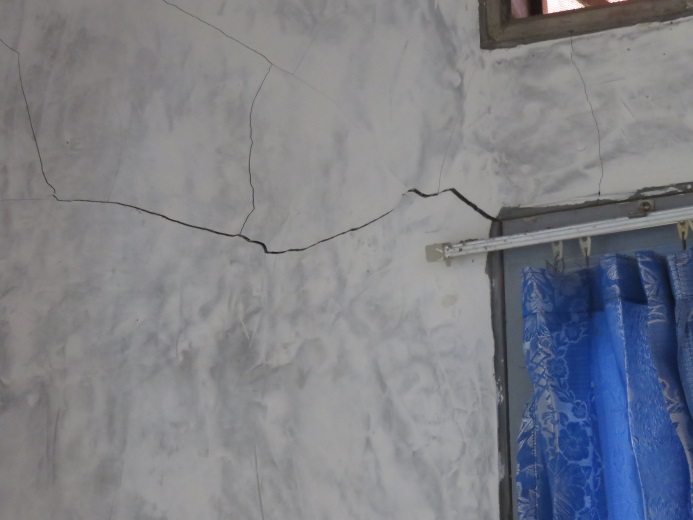 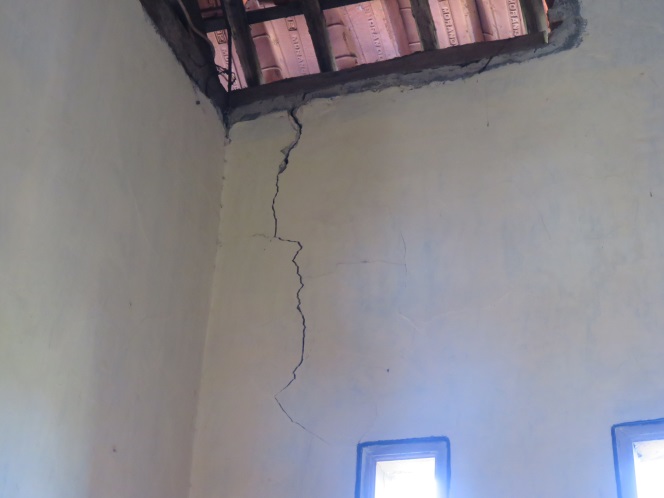 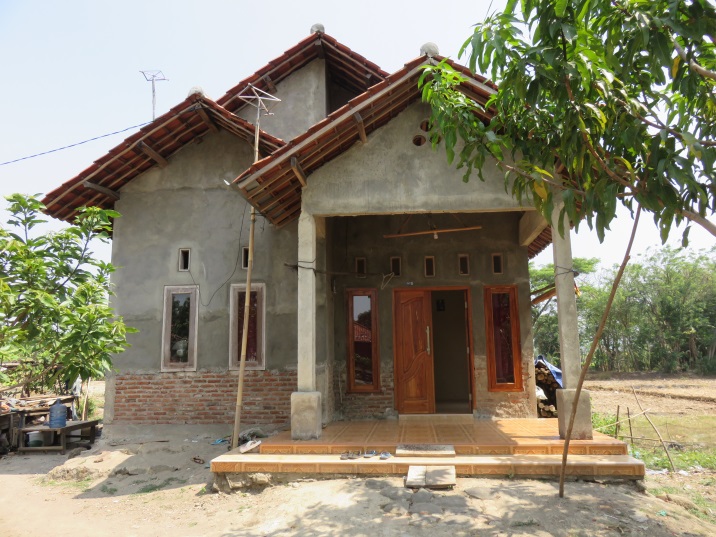 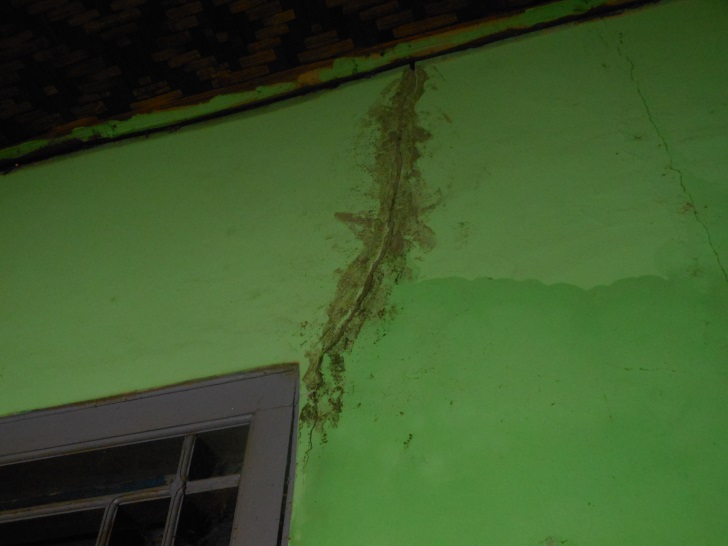 